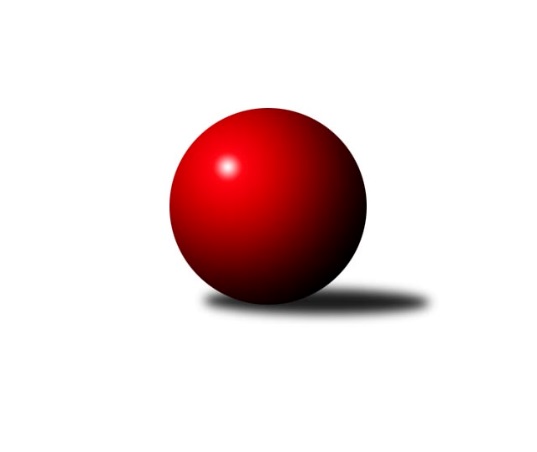 Č.20Ročník 2015/2016	19.3.2016Nejlepšího výkonu v tomto kole: 3434 dosáhlo družstvo: TJ Sokol Rybník3. KLM C 2015/2016Výsledky 20. kolaSouhrnný přehled výsledků:TJ Jiskra Rýmařov ˝A˝	- TJ Sokol Sedlnice ˝A˝	7:1	3162:2998	18.0:6.0	19.3.TJ Sokol Rybník	- HKK Olomouc ˝B˝	4:4	3434:3402	11.0:13.0	19.3.TJ Tatran Litovel ˝A˝	- KK Zábřeh ˝B˝	3:5	3175:3234	10.5:13.5	19.3.TJ Sokol Chvalíkovice ˝A˝	- Sokol Přemyslovice˝A˝	2:6	3288:3368	14.0:10.0	19.3.TJ Sokol Bohumín ˝A˝	- TJ Zbrojovka Vsetín ˝A˝	6:2	3203:3031	17.0:7.0	19.3.TJ Unie Hlubina ˝A˝	- KK Šumperk˝A˝	7:1	3118:2985	18.0:6.0	19.3.Tabulka družstev:	1.	TJ Sokol Chvalíkovice ˝A˝	19	14	1	4	105.0 : 47.0 	263.0 : 193.0 	 3212	29	2.	TJ Unie Hlubina ˝A˝	20	12	4	4	98.0 : 62.0 	266.0 : 214.0 	 3212	28	3.	HKK Olomouc ˝B˝	19	12	1	6	85.0 : 67.0 	238.0 : 218.0 	 3160	25	4.	KK Zábřeh ˝B˝	20	12	1	7	91.0 : 69.0 	247.0 : 233.0 	 3173	25	5.	TJ Zbrojovka Vsetín ˝A˝	20	11	1	8	89.0 : 71.0 	255.0 : 225.0 	 3175	23	6.	TJ Jiskra Rýmařov ˝A˝	20	11	1	8	86.0 : 74.0 	247.0 : 233.0 	 3170	23	7.	TJ Sokol Bohumín ˝A˝	20	10	1	9	86.0 : 74.0 	250.0 : 230.0 	 3105	21	8.	KK Šumperk˝A˝	20	8	0	12	68.0 : 92.0 	223.5 : 256.5 	 3128	16	9.	Sokol Přemyslovice˝A˝	20	7	0	13	68.5 : 91.5 	223.5 : 256.5 	 3162	14	10.	TJ Tatran Litovel ˝A˝	20	6	2	12	61.5 : 98.5 	219.5 : 260.5 	 3113	14	11.	TJ Sokol Rybník	20	5	1	14	58.5 : 101.5 	217.5 : 262.5 	 3158	11	12.	TJ Sokol Sedlnice ˝A˝	20	4	1	15	55.5 : 104.5 	206.0 : 274.0 	 3082	9Podrobné výsledky kola:	 TJ Jiskra Rýmařov ˝A˝	3162	7:1	2998	TJ Sokol Sedlnice ˝A˝	Ladislav Stárek	133 	 155 	 122 	112	522 	 3:1 	 502 	 124	140 	 111	127	Ladislav Petr	Jaroslav Heblák	104 	 136 	 112 	133	485 	 1:3 	 553 	 140	150 	 141	122	Lukáš Koliba	Josef Pilatík	133 	 136 	 110 	114	493 	 3:1 	 482 	 115	129 	 130	108	Jaroslav Chvostek	Jiří Zezulka st.	99 	 149 	 134 	154	536 	 3:1 	 461 	 121	114 	 113	113	Martin Juřica	Jaroslav Tezzele	134 	 133 	 133 	128	528 	 4:0 	 476 	 108	120 	 131	117	Zdeněk Skala	Milan Dědáček	148 	 158 	 157 	135	598 	 4:0 	 524 	 131	129 	 133	131	Milan Janyškarozhodčí: Nejlepší výkon utkání: 598 - Milan Dědáček	 TJ Sokol Rybník	3434	4:4	3402	HKK Olomouc ˝B˝	Tomáš Herrman	157 	 130 	 130 	145	562 	 1:3 	 584 	 159	153 	 140	132	Matouš Krajzinger	Jan Vencl	133 	 153 	 154 	148	588 	 3:1 	 540 	 119	131 	 131	159	Miroslav Dokoupil	Lukáš Műller	166 	 158 	 147 	132	603 	 3:1 	 506 	 122	123 	 125	136	Dušan Říha *1	Miroslav Dušek	153 	 159 	 127 	131	570 	 1:3 	 633 	 157	142 	 160	174	Břetislav Sobota	Miroslav Kolář ml.	144 	 133 	 134 	136	547 	 1:3 	 563 	 156	143 	 140	124	Milan Sekanina	Tomáš Műller	125 	 158 	 144 	137	564 	 2:2 	 576 	 134	147 	 132	163	Josef Šrámekrozhodčí: střídání: *1 od 61. hodu Radek MalíšekNejlepší výkon utkání: 633 - Břetislav Sobota	 TJ Tatran Litovel ˝A˝	3175	3:5	3234	KK Zábřeh ˝B˝	Miroslav Sigmund	119 	 123 	 123 	136	501 	 2:2 	 520 	 126	143 	 121	130	Tomáš Dražil	Jiří Fiala	132 	 144 	 141 	115	532 	 2.5:1.5 	 543 	 123	142 	 141	137	Michal Albrecht	František Baleka	118 	 131 	 128 	142	519 	 1:3 	 528 	 131	133 	 129	135	Miroslav Štěpán	Stanislav Brosinger	135 	 126 	 136 	125	522 	 2:2 	 520 	 129	139 	 120	132	Josef Karafiát	Kamil Axman	130 	 152 	 134 	125	541 	 2:2 	 539 	 124	135 	 153	127	Jan Körner	Jiří Čamek	136 	 139 	 136 	149	560 	 1:3 	 584 	 137	168 	 149	130	Milan Šularozhodčí: Nejlepší výkon utkání: 584 - Milan Šula	 TJ Sokol Chvalíkovice ˝A˝	3288	2:6	3368	Sokol Přemyslovice˝A˝	Jakub Hendrych	118 	 155 	 143 	128	544 	 2:2 	 580 	 151	132 	 135	162	Pavel Močár	Jiří Staněk	131 	 161 	 136 	167	595 	 2:2 	 604 	 143	154 	 160	147	Radek Grulich	Radek Hendrych	122 	 127 	 93 	134	476 	 0:4 	 581 	 141	150 	 145	145	Zdeněk Grulich	David Hendrych	123 	 130 	 130 	118	501 	 2:2 	 524 	 122	129 	 137	136	Jiří Šoupal	Aleš Staněk	157 	 143 	 165 	144	609 	 4:0 	 545 	 138	134 	 135	138	Jan Sedláček	Vladimír Kostka	148 	 133 	 150 	132	563 	 4:0 	 534 	 134	124 	 148	128	Eduard Tomekrozhodčí: Nejlepší výkon utkání: 609 - Aleš Staněk	 TJ Sokol Bohumín ˝A˝	3203	6:2	3031	TJ Zbrojovka Vsetín ˝A˝	Jan Zaškolný	123 	 130 	 121 	144	518 	 1:3 	 527 	 125	142 	 140	120	Daniel Bělíček	Fridrich Péli	146 	 131 	 133 	127	537 	 4:0 	 437 	 119	94 	 125	99	Martin Dolák	Petr Kuttler	134 	 138 	 124 	120	516 	 2:2 	 519 	 123	119 	 142	135	Vlastimil Bělíček	Jozef Kuzma	139 	 126 	 132 	147	544 	 4:0 	 505 	 130	115 	 128	132	Miroslav Kubík	Karol Nitka	152 	 132 	 127 	132	543 	 3:1 	 520 	 131	129 	 133	127	Zoltán Bagári	Pavel Niesyt	145 	 134 	 138 	128	545 	 3:1 	 523 	 136	121 	 137	129	Milan Bělíčekrozhodčí: Nejlepší výkon utkání: 545 - Pavel Niesyt	 TJ Unie Hlubina ˝A˝	3118	7:1	2985	KK Šumperk˝A˝	Petr Basta	140 	 131 	 132 	144	547 	 3:1 	 531 	 125	127 	 138	141	Adam Běláška	Přemysl Žáček *1	125 	 111 	 137 	125	498 	 2:2 	 499 	 124	128 	 117	130	Miroslav Smrčka	Michal Zatyko	119 	 112 	 139 	130	500 	 2:2 	 493 	 124	127 	 128	114	Marek Zapletal	Michal Hejtmánek	135 	 138 	 136 	112	521 	 3:1 	 508 	 120	130 	 121	137	Jaromír Rabenseifner	Petr Brablec	129 	 117 	 130 	133	509 	 4:0 	 472 	 103	116 	 127	126	Gustav Vojtek	Vladimír Konečný	139 	 143 	 126 	135	543 	 4:0 	 482 	 128	122 	 104	128	Petr Matějkarozhodčí: střídání: *1 od 61. hodu Petr ChoduraNejlepší výkon utkání: 547 - Petr BastaPořadí jednotlivců:	jméno hráče	družstvo	celkem	plné	dorážka	chyby	poměr kuž.	Maximum	1.	Aleš Staněk 	TJ Sokol Chvalíkovice ˝A˝	593.45	381.4	212.1	1.8	7/10	(623)	2.	Jiří Staněk 	TJ Sokol Chvalíkovice ˝A˝	565.88	369.4	196.4	3.4	10/10	(612)	3.	Vladimír Konečný 	TJ Unie Hlubina ˝A˝	563.46	362.3	201.1	1.5	10/10	(623)	4.	Michal Albrecht 	KK Zábřeh ˝B˝	563.20	365.6	197.7	2.0	10/10	(604)	5.	Milan Dědáček 	TJ Jiskra Rýmařov ˝A˝	557.73	370.1	187.7	2.0	9/10	(612)	6.	Ivan Říha 	TJ Zbrojovka Vsetín ˝A˝	553.53	362.9	190.6	3.0	7/10	(607)	7.	Tomáš Műller 	TJ Sokol Rybník	549.40	365.1	184.3	3.4	10/10	(623)	8.	Ladislav Stárek 	TJ Jiskra Rýmařov ˝A˝	548.73	363.7	185.0	3.7	10/10	(625)	9.	Milan Šula 	KK Zábřeh ˝B˝	548.33	356.6	191.7	3.3	9/10	(590)	10.	Tomáš Hambálek 	TJ Zbrojovka Vsetín ˝A˝	545.87	366.9	178.9	3.6	7/10	(602)	11.	Radek Grulich 	Sokol Přemyslovice˝A˝	545.73	360.9	184.9	4.3	9/10	(604)	12.	Vladimír Valenta 	TJ Sokol Chvalíkovice ˝A˝	543.77	365.4	178.4	4.5	8/10	(585)	13.	Jaroslav Tezzele 	TJ Jiskra Rýmařov ˝A˝	542.13	367.3	174.9	4.4	10/10	(613)	14.	Jan Sedláček 	Sokol Přemyslovice˝A˝	542.04	363.3	178.8	5.3	8/10	(606)	15.	Břetislav Sobota 	HKK Olomouc ˝B˝	541.96	367.8	174.2	4.6	10/10	(633)	16.	Kamil Axman 	TJ Tatran Litovel ˝A˝	538.67	359.1	179.6	4.1	9/10	(595)	17.	František Oliva 	TJ Unie Hlubina ˝A˝	538.58	362.4	176.2	4.4	10/10	(618)	18.	Josef Šrámek 	HKK Olomouc ˝B˝	537.27	364.1	173.1	4.6	7/10	(576)	19.	Jaroslav Sedlář 	KK Šumperk˝A˝	537.01	358.0	179.0	2.4	8/11	(574)	20.	Milan Sekanina 	HKK Olomouc ˝B˝	536.64	354.9	181.8	4.3	7/10	(568)	21.	Přemysl Žáček 	TJ Unie Hlubina ˝A˝	536.22	357.6	178.6	5.4	9/10	(589)	22.	Pavel Niesyt 	TJ Sokol Bohumín ˝A˝	534.06	359.3	174.8	4.3	9/10	(565)	23.	Eduard Tomek 	Sokol Přemyslovice˝A˝	533.36	352.8	180.6	3.9	8/10	(565)	24.	Jiří Kmoníček 	TJ Sokol Rybník	531.83	351.6	180.2	3.2	10/10	(578)	25.	Jan Vencl 	TJ Sokol Rybník	531.36	354.7	176.7	5.0	9/10	(628)	26.	Marek Zapletal 	KK Šumperk˝A˝	531.31	357.7	173.6	5.5	10/11	(561)	27.	Michal Hejtmánek 	TJ Unie Hlubina ˝A˝	530.89	361.3	169.6	4.7	8/10	(585)	28.	Jan Körner 	KK Zábřeh ˝B˝	530.62	358.2	172.5	4.8	10/10	(555)	29.	Miroslav Smrčka 	KK Šumperk˝A˝	530.07	360.0	170.0	3.9	10/11	(562)	30.	Jiří Čamek 	TJ Tatran Litovel ˝A˝	529.81	354.5	175.3	5.5	10/10	(565)	31.	Fridrich Péli 	TJ Sokol Bohumín ˝A˝	528.06	356.7	171.3	5.3	10/10	(557)	32.	David Hendrych 	TJ Sokol Chvalíkovice ˝A˝	527.42	356.0	171.4	4.2	9/10	(577)	33.	Milan Janyška 	TJ Sokol Sedlnice ˝A˝	527.34	356.4	170.9	3.7	10/10	(576)	34.	Jakub Hendrych 	TJ Sokol Chvalíkovice ˝A˝	526.88	355.1	171.7	5.9	10/10	(587)	35.	Petr Kuttler 	TJ Sokol Bohumín ˝A˝	526.05	354.0	172.0	4.1	9/10	(573)	36.	Adam Běláška 	KK Šumperk˝A˝	525.91	351.0	174.9	5.8	11/11	(584)	37.	David Čulík 	TJ Tatran Litovel ˝A˝	525.89	354.9	171.0	6.4	7/10	(578)	38.	Jaroslav Tobola 	TJ Sokol Sedlnice ˝A˝	525.04	345.4	179.6	4.1	7/10	(597)	39.	Pavel Močár 	Sokol Přemyslovice˝A˝	524.67	355.4	169.2	6.9	7/10	(599)	40.	Miroslav Kolář ml. 	TJ Sokol Rybník	524.30	363.5	160.8	7.5	10/10	(568)	41.	Tomáš Novosad 	TJ Zbrojovka Vsetín ˝A˝	522.33	356.6	165.7	5.3	9/10	(547)	42.	Petr Axman 	TJ Tatran Litovel ˝A˝	521.90	347.4	174.5	5.5	7/10	(548)	43.	Miroslav Dokoupil 	HKK Olomouc ˝B˝	521.54	353.5	168.1	6.7	8/10	(578)	44.	Dušan Říha 	HKK Olomouc ˝B˝	520.88	352.1	168.7	4.7	7/10	(560)	45.	Zdeněk Skala 	TJ Sokol Sedlnice ˝A˝	519.73	353.1	166.7	6.1	10/10	(575)	46.	Ladislav Petr 	TJ Sokol Sedlnice ˝A˝	519.66	353.6	166.1	6.7	7/10	(581)	47.	Zoltán Bagári 	TJ Zbrojovka Vsetín ˝A˝	519.56	354.9	164.6	6.1	10/10	(552)	48.	Jaromír Rabenseifner 	KK Šumperk˝A˝	519.17	349.7	169.5	6.1	11/11	(593)	49.	Jiří Šoupal 	Sokol Přemyslovice˝A˝	517.88	356.3	161.6	6.5	8/10	(560)	50.	Petr Basta 	TJ Unie Hlubina ˝A˝	517.10	361.4	155.7	5.9	8/10	(586)	51.	Martin Juřica 	TJ Sokol Sedlnice ˝A˝	516.39	353.9	162.5	5.9	7/10	(561)	52.	Lukáš Műller 	TJ Sokol Rybník	515.37	358.1	157.3	8.2	10/10	(603)	53.	Jaroslav Heblák 	TJ Jiskra Rýmařov ˝A˝	514.95	360.6	154.4	8.4	10/10	(553)	54.	Zdeněk Peč 	Sokol Přemyslovice˝A˝	512.76	357.0	155.7	8.2	7/10	(587)	55.	Radek Malíšek 	HKK Olomouc ˝B˝	511.85	348.4	163.4	7.1	9/10	(556)	56.	Miroslav Kubík 	TJ Zbrojovka Vsetín ˝A˝	510.69	348.4	162.3	6.5	8/10	(569)	57.	Jiří Fiala 	TJ Tatran Litovel ˝A˝	508.74	348.8	159.9	7.2	10/10	(554)	58.	Jan Zaškolný 	TJ Sokol Bohumín ˝A˝	508.08	346.0	162.0	6.8	8/10	(559)	59.	Štefan Dendis 	TJ Sokol Bohumín ˝A˝	506.33	342.0	164.4	6.1	9/10	(568)	60.	Gustav Vojtek 	KK Šumperk˝A˝	505.18	342.2	163.0	6.7	8/11	(546)	61.	Vladimír Kostka 	TJ Sokol Chvalíkovice ˝A˝	505.01	341.8	163.2	6.7	8/10	(578)	62.	Josef Pilatík 	TJ Jiskra Rýmařov ˝A˝	504.00	351.8	152.2	8.0	8/10	(555)	63.	Petr Matějka 	KK Šumperk˝A˝	501.94	337.3	164.7	7.7	8/11	(542)	64.	František Baleka 	TJ Tatran Litovel ˝A˝	501.05	344.6	156.4	7.1	8/10	(548)	65.	Miroslav Štěpán 	KK Zábřeh ˝B˝	500.08	350.1	150.0	9.2	9/10	(537)	66.	Radek Hendrych 	TJ Sokol Chvalíkovice ˝A˝	497.74	345.3	152.5	6.9	7/10	(586)		Vlastimil Bělíček 	TJ Zbrojovka Vsetín ˝A˝	559.66	374.1	185.6	2.5	5/10	(642)		Theodor Marančák 	TJ Zbrojovka Vsetín ˝A˝	558.47	360.5	197.9	2.8	3/10	(602)		Matouš Krajzinger 	HKK Olomouc ˝B˝	543.80	368.2	175.6	5.6	5/10	(612)		Milan Bělíček 	TJ Zbrojovka Vsetín ˝A˝	543.67	369.3	174.3	4.7	3/10	(559)		Tomáš Dražil 	KK Zábřeh ˝B˝	543.50	362.3	181.2	5.6	6/10	(645)		Zdeněk Grulich 	Sokol Přemyslovice˝A˝	539.67	366.7	173.0	4.0	3/10	(581)		Michal Zatyko 	TJ Unie Hlubina ˝A˝	534.37	360.4	173.9	5.5	6/10	(584)		Tomáš Fraus 	Sokol Přemyslovice˝A˝	531.50	367.6	163.9	7.4	4/10	(566)		Martin Vitásek 	KK Zábřeh ˝B˝	531.40	365.2	166.2	6.7	5/10	(590)		Ladislav Janáč 	TJ Jiskra Rýmařov ˝A˝	530.43	346.6	183.9	4.9	6/10	(583)		Jiří Zezulka st. 	TJ Jiskra Rýmařov ˝A˝	527.25	351.8	175.5	3.9	5/10	(572)		František Langer 	KK Zábřeh ˝B˝	527.00	361.0	166.0	5.0	1/10	(527)		Jaromír Hendrych ml. 	HKK Olomouc ˝B˝	526.20	352.4	173.8	6.2	5/10	(550)		Dalibor Krejčiřík 	TJ Sokol Chvalíkovice ˝A˝	526.00	355.0	171.0	5.0	1/10	(526)		Roman Honl 	TJ Sokol Bohumín ˝A˝	525.55	346.4	179.2	3.7	4/10	(576)		Tomáš Herrman 	TJ Sokol Rybník	525.34	358.4	166.9	9.5	5/10	(597)		Radek Hejtman 	HKK Olomouc ˝B˝	525.00	352.0	173.0	9.0	1/10	(525)		Martin Dolák 	TJ Zbrojovka Vsetín ˝A˝	524.40	358.5	165.9	6.9	6/10	(588)		Petr Brablec 	TJ Unie Hlubina ˝A˝	523.47	357.3	166.1	5.7	5/10	(569)		Dalibor Hamrozy 	TJ Sokol Bohumín ˝A˝	523.00	356.0	167.0	5.0	1/10	(523)		Lukáš Modlitba 	TJ Sokol Bohumín ˝A˝	520.00	349.0	171.0	4.0	1/10	(520)		Adam Chvostek 	TJ Sokol Sedlnice ˝A˝	519.00	356.8	162.2	6.0	3/10	(562)		Petr Chodura 	TJ Unie Hlubina ˝A˝	518.83	353.3	165.5	6.3	6/10	(556)		Stanislav Brosinger 	TJ Tatran Litovel ˝A˝	518.50	350.0	168.5	5.5	1/10	(522)		Jan Stuchlík 	TJ Sokol Sedlnice ˝A˝	516.25	358.4	157.9	10.6	4/10	(562)		Miroslav Dušek 	TJ Sokol Rybník	516.21	351.9	164.3	6.3	6/10	(578)		Daniel Bělíček 	TJ Zbrojovka Vsetín ˝A˝	516.00	350.3	165.7	6.3	3/10	(530)		Josef Karafiát 	KK Zábřeh ˝B˝	514.90	352.0	162.9	6.5	5/10	(562)		Miroslav Talášek 	TJ Tatran Litovel ˝A˝	514.57	352.3	162.3	5.9	5/10	(543)		Miroslav Ondrouch 	Sokol Přemyslovice˝A˝	509.30	355.4	153.9	10.2	6/10	(555)		Rostislav Kletenský 	TJ Sokol Sedlnice ˝A˝	507.67	355.7	152.0	7.0	3/10	(519)		Michal Kolář 	Sokol Přemyslovice˝A˝	507.00	349.0	158.0	4.0	1/10	(507)		Lukáš Koliba 	TJ Sokol Sedlnice ˝A˝	506.78	338.9	167.9	8.7	3/10	(553)		Jozef Kuzma 	TJ Sokol Bohumín ˝A˝	506.55	350.0	156.6	8.7	5/10	(544)		Karol Nitka 	TJ Sokol Bohumín ˝A˝	505.58	345.7	159.9	5.9	6/10	(544)		Miroslav Sigmund 	TJ Tatran Litovel ˝A˝	504.50	349.0	155.5	6.5	1/10	(508)		Leopold Jašek 	HKK Olomouc ˝B˝	503.00	347.0	156.0	12.0	1/10	(503)		Vojtěch Jurníček 	Sokol Přemyslovice˝A˝	495.00	358.5	136.5	12.5	1/10	(497)		Jiří Karafiát 	KK Zábřeh ˝B˝	494.48	347.4	147.1	11.3	5/10	(553)		Aleš Kohutek 	TJ Sokol Bohumín ˝A˝	493.67	343.3	150.3	5.8	3/10	(516)		Jaroslav Chvostek 	TJ Sokol Sedlnice ˝A˝	492.64	345.6	147.0	9.8	6/10	(534)		Oldřich Pajchl 	Sokol Přemyslovice˝A˝	487.00	342.0	145.0	7.0	1/10	(487)		Milan Dvorský 	Sokol Přemyslovice˝A˝	486.50	327.5	159.0	5.0	1/10	(491)		Ludvík Vymazal 	TJ Tatran Litovel ˝A˝	486.00	333.3	152.7	9.7	3/10	(512)		Mykola Vološčuk 	KK Zábřeh ˝B˝	486.00	333.5	152.5	9.0	2/10	(486)		Miroslav Kašík 	TJ Zbrojovka Vsetín ˝A˝	484.00	321.0	163.0	11.0	1/10	(484)		Martin Kovács 	TJ Zbrojovka Vsetín ˝A˝	480.00	347.0	133.0	14.0	1/10	(480)		Jiří Polášek 	TJ Jiskra Rýmařov ˝A˝	478.00	349.0	129.0	15.0	1/10	(478)		Pavel Dvořák 	Sokol Přemyslovice˝A˝	473.00	316.0	157.0	5.0	1/10	(473)		Jaroslav Klekner 	TJ Unie Hlubina ˝A˝	471.00	309.0	162.0	7.0	1/10	(471)		Lukáš Vybíral 	Sokol Přemyslovice˝A˝	471.00	335.0	136.0	14.5	2/10	(473)		Miroslav Plášek 	TJ Zbrojovka Vsetín ˝A˝	466.00	340.0	126.0	16.0	1/10	(466)		Štěpán Charník 	TJ Jiskra Rýmařov ˝A˝	459.50	334.5	125.0	14.5	2/10	(467)Sportovně technické informace:Starty náhradníků:registrační číslo	jméno a příjmení 	datum startu 	družstvo	číslo startu21859	Martin Dolák	19.03.2016	TJ Zbrojovka Vsetín ˝A˝	5x19458	Daniel Bělíček	19.03.2016	TJ Zbrojovka Vsetín ˝A˝	1x9496	Miroslav Sigmund	19.03.2016	TJ Tatran Litovel ˝A˝	2x8498	Stanislav Brosinger	19.03.2016	TJ Tatran Litovel ˝A˝	1x7048	Jiří Zezulka	19.03.2016	TJ Jiskra Rýmařov ˝A˝	7x14744	Zdeněk Grulich	19.03.2016	Sokol Přemyslovice˝A˝	2x9253	Petr Brablec	19.03.2016	TJ Unie Hlubina ˝A˝	5x6367	Ladislav Stárek	19.03.2016	TJ Jiskra Rýmařov ˝A˝	8x6281	Josef Pilatík	19.03.2016	TJ Jiskra Rýmařov ˝A˝	8x6380	Jaroslav Tezzele	19.03.2016	TJ Jiskra Rýmařov ˝A˝	8x6374	Jaroslav Heblák	19.03.2016	TJ Jiskra Rýmařov ˝A˝	8x19558	Jan Vencl	19.03.2016	TJ Sokol Rybník	8x10409	Přemysl Žáček	19.03.2016	TJ Unie Hlubina ˝A˝	7x13237	Tomáš Herrman	19.03.2016	TJ Sokol Rybník	6x16300	Lukáš Müller	19.03.2016	TJ Sokol Rybník	8x6121	Miroslav Kolář	19.03.2016	TJ Sokol Rybník	8x7881	Miroslav Kubík	19.03.2016	TJ Zbrojovka Vsetín ˝A˝	4x16412	Eduard Tomek	19.03.2016	Sokol Přemyslovice˝A˝	6x11060	Milan Dědáček	19.03.2016	TJ Jiskra Rýmařov ˝A˝	7x703	Miroslav Dušek	19.03.2016	TJ Sokol Rybník	6x
Hráči dopsaní na soupisku:registrační číslo	jméno a příjmení 	datum startu 	družstvo	Program dalšího kola:21. kolo24.3.2016	čt	17:00	HKK Olomouc ˝B˝ - TJ Sokol Chvalíkovice ˝A˝ (dohrávka z 17. kola)	3.4.2016	ne	9:00	HKK Olomouc ˝B˝ - TJ Sokol Bohumín ˝A˝	3.4.2016	ne	10:00	TJ Tatran Litovel ˝A˝ - TJ Sokol Chvalíkovice ˝A˝	3.4.2016	ne	11:00	KK Šumperk˝A˝ - TJ Jiskra Rýmařov ˝A˝	3.4.2016	ne	11:45	TJ Sokol Sedlnice ˝A˝ - Sokol Přemyslovice˝A˝	3.4.2016	ne	13:30	TJ Zbrojovka Vsetín ˝A˝ - TJ Unie Hlubina ˝A˝	3.4.2016	ne	15:30	KK Zábřeh ˝B˝ - TJ Sokol Rybník	Nejlepší šestka kola - absolutněNejlepší šestka kola - absolutněNejlepší šestka kola - absolutněNejlepší šestka kola - absolutněNejlepší šestka kola - dle průměru kuželenNejlepší šestka kola - dle průměru kuželenNejlepší šestka kola - dle průměru kuželenNejlepší šestka kola - dle průměru kuželenNejlepší šestka kola - dle průměru kuželenPočetJménoNázev týmuVýkonPočetJménoNázev týmuPrůměr (%)Výkon3xBřetislav SobotaOlomouc B63311xAleš StaněkChvalíkov. A113.1160911xAleš StaněkChvalíkov. A6093xMilan ŠulaZábřeh B113.065841xRadek GrulichPřemyslovice A6042xRadek GrulichPřemyslovice A112.186043xLukáš MűllerRybník6033xBřetislav SobotaOlomouc B111.976339xMilan DědáčekRýmařov A59810xMilan DědáčekRýmařov A111.5659812xJiří StaněkChvalíkov. A5959xJiří StaněkChvalíkov. A110.51595